……………………………………………..			………..., dnia ………………..……Autor 				ORCID ID						adres ………………………………………..wydział/jednostka …………………………… telefon ………………………………………..e-mail ………………………………………..MONOGRAFIA – AUTORSKIE ZGŁOSZENIE PROPOZYCJI WYDAWNICZEJ Zgłoszenie w pliku tekstowym (Word) należy przesłać na: promwyd@amu.edu.pl; abazior@amu.edu.pl1. Autor: …………………………………………….………………………………………...…..2. Wydział/instytut: ………………………………….....………………….....…………………..3. Tytuł dzieła: ………………………………………………………….…………………...........4. Dyscyplina naukowa: …………………………………………	Język………………….5. Termin złożenia w Wydawnictwie ostatecznej i kompletnej wersji dzieła: do wysłania do recenzji wydawniczej: ...……………………do opracowania redakcyjnego po wprowadzeniu zmian po recenzjach wydawniczych (termin zakładany): ..............................................................................zakładany termin publikacji: …………………………………6. Rodzaj dzieła: monografia naukowa, monografia profesorska, rozprawa habilitacyjna, podręcznik, słownik, inne*: …………….......……………………………………….UWAGA: W przypadku podręcznika należy podać dokładne informacje dot. odbiorców (jakie wydziały będą z niego korzystać, na jakim roku studiów, czy zajęcia są obowiązkowe czy fakultatywne, jak liczne są grupy).7. Objętość (w ark. wyd.):  …………………….……………………………...………………….UWAGA: 1 arkusz to 40 tys. znaków ze spacjami (tekst i przypisy) + materiał, w którym inaczej oblicza się objętość: tabele, materiały ilustracyjne (zdjęcia, mapy, wykresy, schematy itp.), jeszcze inaczej – tekstów 
z nauk ścisłych (zawierających wzory) + ok. 10%8. Materiały uzupełniające: fotografie, rysunki, wykresy, mapy, teksty cytowane(liczba/objętość oraz autorstwo): ………………………………………..…………………………..……UWAGA: Umieszczenie w książce materiałów zaczerpniętych z innych źródeł, podlegających ochronie na podstawie ustawy o prawie autorskim i prawach pokrewnych, będzie możliwe pod warunkiem uprzedniego dostarczenia przez Autora do Wydawnictwa pisemnej zgody właścicieli autorskich praw majątkowych. Przed zamieszczeniem w publikacji ilustracji, schematów lub rysunków z Internetu należy sprawdzić ich jakość oraz wyjaśnić kwestię praw autorskich.9. W wypadku maszynopisu gwarantowanego publikacja zostanie skierowana do druku po wprowadzeniu wszystkich poprawek wskazanych przez Wydawnictwo.10. Autorzy publikacji wydawanych w ramach grantu zobowiązani są dostarczyć do Wydawnictwa ze zgłoszeniem fragment umowy grantowej dot. zasad wydania publikacji, zawierającya) datę wydatkowania środków grantu: ……………………………………………………b) datę rozliczenia grantu: ………………………………………………………………….11. Źródła finansowania (potwierdzone przez dysponentów środków finansowych):…….…………..............................................................................................................................................		   						          …………………………..….     Dysponent środków                (Władze Wydziału/Instytutu)12. Autor wyraża zgodę na udostępnianie książki wraz z jej metadanymi (informacje o książce i autorze) w bazach i na platformach elektronicznych upowszechniających treści naukowe, a także w repozytorium AMUR.13. Złożenie podpisu na Zgłoszeniu jest równoznaczne ze zgodą na wydanie publikacji oraz 
z oświadczeniem Autora o oryginalności pracy i nieograniczonych w żaden sposób prawach autorskich (osobistych i majątkowych) do zgłaszanego do wydania dzieła (dotyczy również materiałów uzupełniających: ilustracji, wykresów itp.). 14. Proponowani recenzenci (prosimy o podanie 3 recenzentów):a) imię, nazwisko, st. nauk.: ……………………………...……………………………...….……afiliacja: …………………………………………………………………………………………..pełny adres do korespondencji: ………………………………………………………………......…………………………………………………………………………………………………….e-mail: …………………………… tel. kontaktowy: ……………………………………………b) imię, nazwisko, st. nauk.: ……………………………...……………………………...….……afiliacja: …………………………………………………………………………………………..pełny adres do korespondencji: ………………………………………………………………......…………………………………………………………………………………………………….e-mail: …………………………… tel. kontaktowy: ……………………………………………c) imię, nazwisko, st. nauk.: ……………………………...……………………………...….……afiliacja: …………………………………………………………………………………………..pełny adres do korespondencji: ………………………………………………………………......…………………………………………………………………………………………………….e-mail: …………………………… tel. kontaktowy: ……………………………………………15. Autor zobowiązuje się czynnie uczestniczyć w przedsięwziętych przez Wydawcę działaniach promocyjnych, a także przekazać Wydawcy propozycje osób/instytucji/czasopism, które powinny otrzymać informacje dot. książki (prosimy o przesłanie adresów e-mail wskazanych osób na adres: se44@amu.edu.pl).16. Autor wyraża zgodę/nie wyraża zgody* na publikowanie fragmentów książki na stronie Wydawnictwa Naukowego UAM oraz udostępnianie tych fragmentów innym portalom i księgarniom internetowym w celach promocyjnych.17. Informacje niezbędne do skutecznej promocji publikacji oraz opracowania metadanych towarzyszących publikacji w bazach i na platformach upowszechniających treści naukowe. (Materiały zostaną poddane opracowaniu redakcyjnemu).16a. Informacja o Autorze (PL i EN) – do 1500 znaków ze spacjami:………………………………………………………………………………………………….………………………………………………………………………………………………….……17b. Notka o książce (marketingowa) (PL i EN) – do 1500 znaków ze spacjami:………………………………………………………………………………………………….………………………………………………………………………………………………….………………………………………………………………………………………………….………17c. Słowa kluczowe (PL i EN) – kryterium wyszukiwania dla tej publikacji………………………………………………………………………………………………									……………………………..										Podpis Autora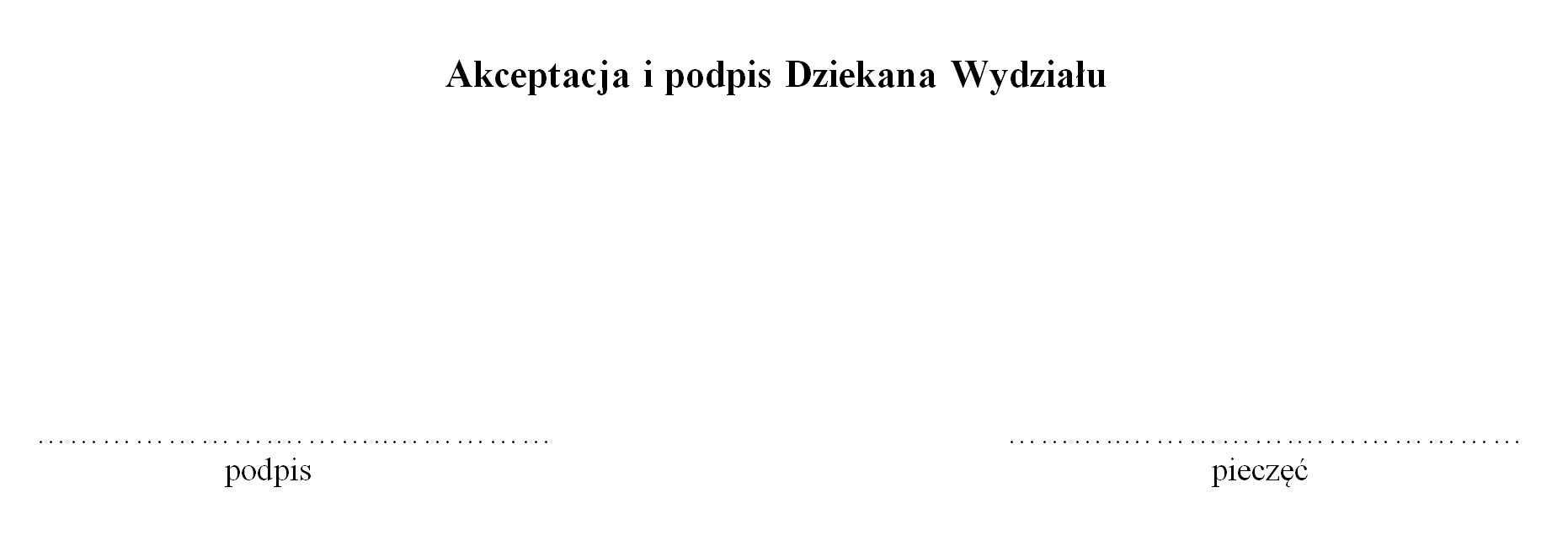 Klauzula informacyjnaZgodnie z art. 13 Rozporządzenia Parlamentu Europejskiego i Rady (UE) 2016/679 z dnia 27 kwietnia 2016 r. w sprawie ochrony osób fizycznych w związku z przetwarzaniem danych osobowych – ogólne rozporządzenie o ochronie danych osobowych (Dz. U. UE L 119/1 z dnia 4 maja 2016 r., dalej jako „RODO”) informuje, iż:Administratorem Pani/Pana danych osobowych jest Uniwersytet im. Adama Mickiewicza w Poznaniu z siedzibą przy ul. Wieniawskiego 1, 61-712 Poznań.Administrator danych wyznaczył Inspektora Ochrony Danych – kontakt mailowy: iod@amu.edu.pl.Pani/Pana dane osobowe przetwarzane będą w celu zawarcia i wykonywania umowy oraz do podjęcia niezbędnych działań przed zawarciem umowy z Uniwersytetem im. Adama Mickiewicza w Poznaniu.Podstawą prawną do przetwarzania Pani/Pana danych osobowych jest art. 6 ust.1. 
lit. b) RODO.Podanie danych osobowych jest dobrowolne, jednakże jest warunkiem zawarcia 
i wykonania umowy.Pani/Pana dane osobowe będą przetwarzane w okresie obowiązywania umowy i po jej zakończeniu w okresie wskazanym w przepisach prawa powszechnie obowiązującego lub zgodnie z kryteriami w nich wyznaczonymi oraz przez czas niezbędny do zabezpieczenia informacji na wypadek prawnej potrzeby wykazania faktów albo zabezpieczenia lub dochodzenia roszczeń.Pani/Pana dane osobowe mogą być udostępniane innym podmiotom przetwarzającym dane osobowe na zlecenie Administratora, tj. osobom i podmiotom zaangażowanym 
w realizację procesu wydawniczego (w tym autorom, recenzentom, tłumaczom, grafikom, redaktorom, fotografom, podmiotom świadczącym usługi drukarskie 
i usługi dystrybucji). Dostęp do Pani/Pana danych będą posiadać osoby upoważnione przez Administratora do ich przetwarzania w ramach wykonywania swoich obowiązków służbowych oraz mogą być udostępniane podmiotom uprawnionym do ich otrzymania na podstawie obowiązujących przepisów prawa.Posiada Pani/Pan prawo dostępu do treści swoich danych oraz, z zastrzeżeniem przepisów prawa, prawo do ich sprostowania, usunięcia, ograniczenia przetwarzania, prawo do przenoszenia danych, prawo do wniesienia sprzeciwu wobec przetwarzania.Przysługuje Pani/Panu prawo do wniesienia skargi do organu nadzorczego – Prezesa Urzędu Ochrony Danych Osobowych, ul. Stawki 2, 00–193 Warszawa.W odniesieniu do Pani/Pana danych osobowych decyzje nie będą podejmowane 
w sposób zautomatyzowany, stosownie do art. 22 RODO.Przyjąłem/Przyjęłam do wiadomości:   ….………………………………………………………………….           Podpis Autora PODSTAWOWE WYMAGANIA TECHNICZNE PROPOZYCJI WYDAWNICZEJProces wydawniczy tomu rozpoczyna się od momentu dostarczenia do Wydawnictwaostatecznej wersji dzieła, tj. KOMPLETU materiałów uwzględniających poprawki wskazane przez recenzentówOstateczna i kompletna wersja pracy powinna być złożona w postaci:dwustronnego wydruku komputerowegooraz zgodnej z wydrukiem wersji elektronicznej na nośniku elektronicznym (opisana nazwiskiem, tytułem i datą flashdrive lub płyta CD)w obecnej sytuacji epidemii możliwe jest przesłanie pracy mailemUkład materiałów w dziele składanym do wydania:strona tytułowa (autor, tytuł)strona redakcyjna (informacje o finansowaniu publikacji)spis treści (uwzględniający także wszystkie materiały uzupełniające, w tym streszczenie i indeksy)wykaz skrótówwstęp/przedmowatekst główny wraz z przypisami (oraz materiałami ilustracyjnymi, z podaniem dokładnej lokalizacji w tekście, jeśli nie zostały wcześniej wkomponowane we właściwe miejsca)aneksprzypisy i bibliografia (opisy bibliograficzne należy podawać w jednolitej formie i konsekwentnie stosować wybrany sposób zapisu)słownik terminówindeksy (jeśli sporządzić je ma Wydawnictwo, Autor udzieli wszelkiej niezbędnej pomocy merytorycznej)wykaz ilustracji, tabel itp.streszczenie (w wersji angielskiej i/lub polskiej)UWAGA: prosimy o przemyślane stosowanie wyróżnień i tabulatorów, nadużywanie ich bardzo utrudnia pracę nad tekstem.Wymagania dotyczące wersji elektronicznej tekstu oraz wydruku komputerowego:cała praca w jednym pliku (nazwa pliku powinna zawierać nazwisko autora, tytuł pracy oraz spis treści)materiał ilustracyjny (zdjęcia, wykresy, schematy, tabele) zamieszczone w stosownych miejscach w tekście głównym oraz dodatkowo w oddzielnych plikachwszystkie tytuły i śródtytuły czcionką pogrubioną w osobnych wierszach  przypisy z odnośnikami w indeksie górnym (wprowadzonymi automatycznie, z użyciem odpowiedniej funkcji programu Word)ujednolicona i ciągła numeracja stron; plik tekstowy w formacie rtf lub doc (Word 2010 lub wyższy, ponadto fonty specjalne)czcionka 12-punktowa Times New Roman, z interlinią 1,5 wierszamarginesy 2,5 cmwydruk dwustronny na papierze formatu A4Materiały ilustracyjne powinny mieć dobrą jakość oraz ujednoliconą formę i opisy:fotografie w osobnych plikach w formacie JPG lub TIFF (o rozdzielczości co najmniej 300 dpi) lub w postaci oryginałów dobrej jakości, umożliwiającej wykonanie skanów wykresy przygotowane w programie Microsoft Word lub Microsoft Excel (jeśli w trakcie prac redakcyjnych muszą być poddane dodatkowej obróbce) rysunki w postaci wektorowej przygotowane i przekazane w formacie EPS lub AIjeżeli ze względów finansowych materiał ilustracyjny pierwotnie przygotowany  w wersji barwnej (mapy, wykresy, schematy itp.)  ma być zamieszczony w pracy jako czarno-biały, powinien być tak przygotowany przez Autora, aby był wystarczająco czytelny w druku czarno-białym.Do pracy składanej do wydania po poprawkach porecenzyjnych Autor powinien dołączyć pismo z informacją, że jest to ostateczna wersja dzieła, a także notkę marketingową (i inne materiały promocyjne), która zamieszczona zostanie w zapowiedziach wydawniczych oraz na stronie WWW.SPOTKANIA Z AUTOREMPo zaaprobowaniu pracy do wydania Autor zostanie poproszony o spotkania z redaktorem prowadzącym książkę oraz wykonanie korekty autorskiej. Standardowo odbywa się pięć spotkań. 1. Pierwsze spotkanie odbędzie się na początku adiustacji językowo-stylistycznej. Po zweryfikowaniu maszynopisu redaktor zaprosi Autora do wstępnego omówienia koncepcji książki, tekstu i materiału ilustracyjnego. Jeśli publikacja nie będzie wymagała omówienia na tym etapie, redaktor powiadomi 
o tym Autora telefonicznie lub pocztą elektroniczną, ustalając jednocześnie termin szczegółowego omówienia adiustacji. 2. Drugie spotkanie to omówienie całej pracy z redaktorem w siedzibie Wydawnictwa. Redaktor zapozna Autora z opracowaniem językowo-stylistycznym, wskaże naniesione przez siebie poprawki oraz poprosi o rozstrzygnięcie wątpliwych kwestii związanych z redagowanym tekstem. Wątpliwości niemożliwe do rozstrzygnięcia podczas spotkania Autor może wyjaśnić w terminie do trzech dni. Po omówieniu opracowania i wyjaśnieniu wątpliwości tekst zostaje przekazany do składu i łamania.3. Trzecie spotkanie a) spotkanie z redaktorem merytorycznym – Autor otrzyma do korekty autorskiej poprawiony i sformatowany tekst publikacji (ale jeszcze bez indeksów, które wykonuje się po II korekcie): korekta autorska jest jedyną korektą wykonywaną przez Autora, można wówczas poprawić zauważone jeszcze drobne błędy merytoryczne; dopuszcza się też pojedyncze, poprawki innego typu; ingerencje autorskie nie mogą jednak naruszyć układu tekstu na stronie; Wydawnictwo nie dopuszcza większych zmian podczas korekty autorskiej i nie zostaną one wprowadzone do tekstu; Autor, który zamierza wprowadzać takie zmiany, powinien odpowiednio wcześniej zwrócić się w tej sprawie bezpośrednio do dyrektora Wydawnictwa, gdyż wpłynie to na wydłużenie terminu i zwiększenie kosztu wydania pracy; jeśli Autor nie zwróci korekty autorskiej w ustalonym terminie, Wydawnictwo uznaje, że wyraża on zgodę na wydanie pracy w formie przekazanej do korekty autorskiej bez wniesionych poprawek; prace będą postępowały dalej bez możliwości jakichkolwiek późniejszych poprawek ze strony Autora; Autor otrzyma projekt/projekty okładki do wglądu; decyzję o wyborze okładki podejmuje Wydawnictwo po korekcie autorskiej tekst będzie jeszcze czytany przez redaktora lub korektora wydaw- niczego;b) spotkanie z Działem Promocji.4. Czwarte spotkanie – Autor zatwierdza w siedzibie Wydawnictwa publikację do druku. Może sprawdzić pdf, makietę ilustracji, stronę redakcyjną oraz projekt okładki. Podpisując formularz zatwierdzający publikację do druku, Autor powinien złożyć podpisy także na stronach tytułowych 
i redakcyjnej oraz na wszystkich elementach okładki.5. Piąte spotkanie – Autor otrzymuje sygnalny egzemplarz do sprawdzenia.Przyjąłem/Przyjęłam do wiadomości:….………………………………………………………………Podpis Autora 